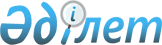 "2019-2021 жылдарға арналған Зубовск кентінің бюджеті" Алтай ауданының мәслихатының 2018 жылғы 29 желтоқсандағы № 42/4-VI шешіміне өзгерістер енгізу туралы
					
			Күшін жойған
			
			
		
					Шығыс Қазақстан облысы Алтай ауданы мәслихатының 2019 жылғы 20 қарашадағы № 56/9-VI шешімі. Шығыс Қазақстан облысының Әділет департаментінде 2019 жылғы 26 қарашада № 6305 болып тіркелді. Күші жойылды - Шығыс Қазақстан облысы Алтай ауданы мәслихатының 2020 жылғы 5 қаңтардағы № 61/5-VI шешімімен
      Ескерту. Күші жойылды - Шығыс Қазақстан облысы Алтай ауданы мәслихатының 05.01.2020 № 61/5-VI шешімімен (01.01.2020 бастап қолданысқа енгізіледі).

      ЗҚАИ-ның ескертпесі.

      Құжаттың мәтінінде түпнұсқаның пунктуациясы мен орфографиясы сақталған.
      Қазақстан Республикасының 2008 жылғы 4 желтоқсандағы Бюджет кодексінің 106, 109-1-баптарына, Қазақстан Республикасының 2001 жылғы 23 қаңтардағы "Қазақстан Республикасындағы жергілікті мемлекеттік басқару және өзін-өзі басқару туралы" Заңының 6-бабы 1-тармағының 1) тармақшасына, "2019-2021 жылдарға арналған Алтай ауданының аудандық бюджеті туралы" Алтай ауданының мәслихатының 2018 жылғы 21 желтоқсандағы № 41/2-VI шешіміне өзгерістер мен толықтыру енгізу туралы" Алтай ауданының мәслихатының 2019 жылғы 5 қарашадағы 55/2-VI шешіміне (нормативтік құқықтық актілерді мемлекеттік тіркеу Тізілімінде № 6271 тіркелген) сәйкес, Алтай ауданының мәслихаты ШЕШІМ ҚАБЫЛДАДЫ:
      1. "2019-2021 жылдарға арналған Зубовск кентінің бюджеті туралы" Алтай ауданының мәслихатының 2018 жылғы 29 желтоқсандағы № 42/4-VІ шешіміне (нормативтік құқықтық актілерді мемлекеттік тіркеу Тізілімінде № 5-12-188 тіркелген, Қазақстан Республикасы нормативтік құқықтық актілерінің Эталондық бақылау банкінде электрондық түрде 2019 жылғы 15 қаңтарда жарияланған) мынадай өзгерістер енгізілсін:
      1, 2, 4 - тармақтар келесі радакцияда жазылсын:
      "1. 2019-2021 жылдарға арналған Зубовск кентінің бюджеті тиісінше 1, 2 және 3 - қосымшаларға сәйкес, оның ішінде 2019 жылға мынадай көлемде бекітілсін:
      1) кірістер – 29641,0 мың теңге, соның ішінде:
      салықтық түсімдер– 7645,0 мың теңге;
      салықтық емес түсімдер– 0 теңге;
      негізгі капиталды сатудан түсетін түсімдер– 0 теңге;
      трансферттер түсімі– 21996,0 мың теңге;
      2) шығындар – 31113,8 мың теңге;
      3) таза бюджеттік кредиттеу– 0 теңге, соның ішінде:
      бюджеттік кредиттер– 0 теңге;
      бюджеттік кредиттерді өтеу– 0 теңге;
      4) қаржы активтерімен операциялар бойынша сальдо– 0 теңге, соның ішінде:
      қаржы активтерін сатып алу– 0 теңге;
      мемлекеттің қаржы активтерін сатудан түсетін түсімдер– 0 теңге;
      5) бюджет тапшылығы (профициті) – -1472,8 мың теңге;
      6) бюджет тапшылығын қаржыландыру (профицитін пайдалану) – 1472,8 мың теңге, соның ішінде:
      қарыздар түсімі– 0 теңге;
      қарыздарды өтеу– 0 теңге;
      бюджет қаражатының пайдаланылатын қалдықтары– 1472,8 мың теңге.
      2. 2019 жылға арналған Зубовск кентінің бюджетінде аудандық бюджеттен 10110,0 мың теңге сомада субвенциялар көлемі қарастырылсын.
      4. 2019 жылға арналған Зубовск кентінің бюджетінде 1886,0 мың теңге сомада республикалық бюджеттен нысаналы ағымдағы трансферттер көлемі қарастырылсын.";
      аталған шешімнің 1-қосымшасы осы шешімнің қосымшасына сәйкес жаңа редакцияда жазылсын.
      2. Осы шешім 2019 жылғы 1 қаңтардан бастап қолданысқа енгізіледі. 2019 жылға арналған Зубовск кентінің бюджеті 
					© 2012. Қазақстан Республикасы Әділет министрлігінің «Қазақстан Республикасының Заңнама және құқықтық ақпарат институты» ШЖҚ РМК
				
      Сессия төрағасы 

Д. Фаустов

      Зырян ауданының мәслихат хатшысы 

Л. Гречушникова
Алтай ауданының
мәслихатының
2019 жылғы 20 қарашадағы
№ 56/9-VI шешіміне
қосымшаАлтай ауданының
мәслихатының
2018 жылғы 29 желтоқсандағы
№ 42/4-VI шешіміне
1- қосымша
Санаты
Санаты
Санаты
Санаты
Санаты
Санаты
Сомасы (мың теңге)
Сыныбы
Сыныбы
Сыныбы
Сыныбы
Сыныбы
Сомасы (мың теңге)
Ішкі сыныбы
Ішкі сыныбы
Ішкі сыныбы
Сомасы (мың теңге)
Кірістер атауы
Сомасы (мың теңге)
I.Кірістер
29641,0
1
Салықтық түсімдер
7645,0
01
01
Табыс салығы
1180,0
2
2
Жеке табыс салығы
1180,0
04
04
Меншiкке салынатын салықтар
6465,0
1
1
Мүлiкке салынатын салықтар
35,0
3
3
Жер салығы
1764,0
4
4
Көлiк құралдарына салынатын салық
4666,0
2
Салықтық емес түсiмдер
0,0
3
Негізгі капиталды сатудан түсетін түсімдер
0,0
4
Трансферттер түсімі
21996,0
02
02
Мемлекеттiк басқарудың жоғары тұрған органдарынан түсетiн трансферттер
21996,0
3
3
Аудандардың (облыстық маңызы бар қаланың) бюджетінен трансферттер
21996,0
Функционалдық топ
Функционалдық топ
Функционалдық топ
Функционалдық топ
Функционалдық топ
Функционалдық топ
Сомасы (мың теңге)
Функциялдық кіші топ
Функциялдық кіші топ
Функциялдық кіші топ
Функциялдық кіші топ
Функциялдық кіші топ
Сомасы (мың теңге)
Бюджеттік бағдарламалардың әкімшісі
Бюджеттік бағдарламалардың әкімшісі
Бюджеттік бағдарламалардың әкімшісі
Бюджеттік бағдарламалардың әкімшісі
Сомасы (мың теңге)
Бағдарлама
Бағдарлама
Сомасы (мың теңге)
Шығындар атауы
Сомасы (мың теңге)
II. Шығындар
31113,8
01
Жалпы сипаттағы мемлекеттiк қызметтер
17373,7
1
Мемлекеттiк басқарудың жалпы функцияларын орындайтын өкiлдi, атқарушы және басқа органдар
17373,7
124
124
Аудандық маңызы бар қала, ауыл, кент, ауылдық округ әкімінің аппараты
17373,7
001
Аудандық маңызы бар қала, ауыл, кент, ауылдық округ әкімінің қызметін қамтамасыз ету жөніндегі қызметтер
17373,7
07
Тұрғын үй-коммуналдық шаруашылық
10440,0
3
Елді-мекендерді көркейту
10440,0
124
124
Аудандық маңызы бар қала, ауыл, кент, ауылдық округ әкімінің аппараты
10440,0
008
Елді мекендердегі көшелерді жарықтандыру
350,0
009
Елді мекендердің санитариясын қамтамасыз ету
90,0
011
Елді мекендерді абаттандыру мен көгалдандыру
10000,0
12
Көлiк және коммуникация
3300,0
1
Автомобиль көлiгi
3300,0
124
124
Аудандық маңызы бар қала, ауыл, кент, ауылдық округ әкімінің аппараты
3300,0
 

013
Аудандық маңызы бар қалаларда, ауылдарда, кенттерде, ауылдық округтерде автомобиль жолдарының жұмыс істеуін қамтамасыз ету
3300,0
15
Трансферттер
0,1
1
Трансферттер
0,1
124
124
Аудандық маңызы бар қала, ауыл, кент, ауылдық округ әкімінің аппараты
0,1
048
Пайдаланылмаған (толық пайдаланылмаған) нысаналы трансферттерді қайтару
0,1
ІІІ. Таза бюджеттік кредиттеу
0,0
Бюджеттік кредиттер
0,0
5
Бюджеттік кредиттерді өтеу
0,0
IV.Қаржы активтерімен операциялар бойынша сальдо
0,0
Қаржы активтерін сатып алу
0,0
6
Мемлекеттің қаржы активтерін сатудан түсетін түсімдер
0,0
V.Бюджет тапшылығы (профициті)
-1472,8
VI.Бюджет тапшылығын қаржыландыру (профицитін пайдалану)
1472,8
7
Қарыздар түсімі
0,0
16
Қарыздарды өтеу
0,0
1
Қарыздарды өтеу
0,0
124
124
Аудандық маңызы бар қала, ауыл, кент, ауылдық округ әкімінің аппараты
0,0
056
Аудандық маңызы бар қала, ауыл, кент, ауылдық округ әкімі аппаратының жоғары тұрған бюджет алдындағы борышын өтеу
0,0
8
Бюджет қаражатының пайдаланылатын қалдықтары
1472,8
01
01
Бюджет қаражаты қалдықтары
1472,8
1
Бюджет қаражатының бос қалдықтары
1472,8